Завдання для вихованців ЗДО №2 «Вербиченька» з музичного виховання на час карантину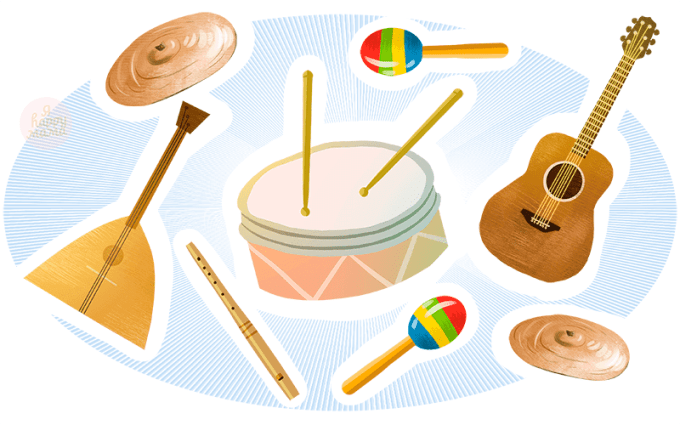 І молодша група «Капітошки»ІІ молодша група «Малюки»Середня група «Віночок»Старша «А»  група «Метелики»Старша «Б»  група «Веселка»Прослухати музичну казку «Колобок», наслідувати звуки тваринок під музичний супровід  (відео казки додається)1.Вивчити слова пісні  «А вже красне  сонечко…» (відео додається) 2. Пограти разом з батьками в музично – ритмічну гру з горішками під музичний супровід (відео додається)1.Прослухати пісню «Сопілочка»,  проговорити з дитиною, які настрої їй навіює ця пісенька» (відео додається)2.Ознайомитися з музичним інструментом сопілочкою під час перегляду мультфільму.3.Вивчити слова пісні «Весняна сопілочка», муз. і сл. А. Салогуба1.Пограти в музичну відеогру  «Визнач, який інструмент грає»2. Прослухати «Весняний вальс» Поля де – Сеневіля,  запропонувати дитині, зобразити настрій, який їй навіяла ця музика.3. Пограти в руханку «Весело нам».4. Вивчити  руханку «Соку бачі віра».5. Розучити українську народну гру «Подоляночка».6.Удосконалити ритмічні навики під час прослухування та імітації  гри «Галявинка».7.Вивчити пісеньку з рухами «Веселка».1.Пограти в музичну відеогру  «Визнач, який інструмент грає»2. Прослухати «Весняний вальс» Поля де – Сеневіля,  запропонувати дитині, зобразити настрій, який їй навіяла ця музика.3. Пограти в руханку «Весело нам».4. Вивчити  руханку «Соку бачі віра».5. Розучити українську народну гру «Подоляночка».6.Удосконалити ритмічні навики під час прослухування та імітації  гри «Галявинка».7.Вивчити пісеньку з рухами «Веселка».